12 March 2021Our Ref: HP8052Dear Parent/GuardiansConsultation of Relationships and Health Education Curriculum Policy and ResourcesAs you are aware, schools are expected to deliver the new Statutory content for Relationships and Health Education (RHE) during the Summer Term. An important part of the process is to provide an opportunity for parents to comment upon the scheme and resources.In collaboration with Local Derby City Schools, we have now completed the scheme of work and compiled the list of resources. To give parents a chance to see the materials before they are used, we will begin a consultation period with parents.The consultation period will take place over the next two weeks. The Policy and the materials will be available on our School website (link below) from Monday 15th March. Parents/Guardians will have until Friday 26th March to view and comment upon these resources.https://hardwick-pri.eschools.co.uk/website/personal_social_and_health_education_at_hardwick/503821Current social distancing measures, and restrictions on public gatherings, mean that we cannot hold parent meetings until further notice. Therefore, we have created a video presentation to support the consultation process, which will be emailed out to you along with a link to invite you to complete an on-line survey for feedback and comments on the resources. This will be emailed to you on Monday 15th March.We value your thoughts and we look forward to hearing your views and opinions.Thank you for your continued support.Yours sincerely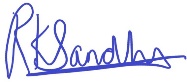 Mrs R SandhuHead of School  